АНАЛИЗ ВОСПИТАТЕЛЬНОЙ РАБОТЫ в 1б КЛАССЕв 200-2021 учебном годуКлассный руководитель: Селюнина И.В.Участие класса в общешкольных мероприятиях.Посещение учреждений дополнительного образования, учреждений культуры, участие в конкурсах разного уровняУчастие в конкурсах разного уровняОсобо интересные, на ваш взгляд, классные часы, которые вами проведены.Взаимодействие с семьей.Родительские собранияВовлечение родителей во внеурочную деятельность (совместные мероприятия, выпуск газет, изготовление подарков ит.д.Работа с учителями, преподавателями в классе.Работа с самоуправлением в классе.В 2020-2021 учебном году деятельность была направлена на достижение воспитательных результатов в соответствии с ФГОС НОО, в частности: Личностные: формирование уважительного отношения к иному мнению, истории и культуре других народов; развитие самостоятельности и личной ответственности за свои поступки на основе представлений о нравственных нормах, социальной справедливости и свободе; формирование эстетических потребностей, ценностей и чувств; развитие этических чувств, доброжелательности и эмоционально-нравственной отзывчивости, понимания и сопереживания чувствам других людей; развитие навыков сотрудничества со взрослыми и сверстниками в разных социальных ситуациях;формирование установки на безопасный, здоровый образ жизни, наличие мотивации к творческому труду, работе на результат, бережному отношению к материальным и духовным ценностямМетапредметные:Освоение начальных форм познавательной и личностной рефлексии; готовность слушать собеседника и вести диалог; готовность признавать возможность существования различных точек зрения и права каждого иметь свою;излагать свое мнение и аргументировать свою точку зрения и оценку событий;адекватно оценивать собственное поведение и поведение окружающих;готовность конструктивно разрешать конфликты посредством учета интересов сторон и сотрудничестваПредметные: Сформированность уважительного отношения к России, родному краю, своей семье, истории, культуре, природе нашей страны, ее современной жизни;осознание целостности окружающего мира, освоение основ экологической грамотности, элементарных правил нравственного поведения в мире природы и людей, норм здоровьесберегающего поведения в природной и социальной среде;готовность к нравственному самосовершенствованию, духовному саморазвитию;становление внутренней установки личности поступать согласно своей совести;воспитание нравственности, основанной на свободе совести и вероисповедания, духовных традициях народов России; осознание ценности человеческой жизни;овладение практическими умениями и навыками в восприятии, анализе и оценке произведений искусства;получение первоначальных представлений о созидательном и нравственном значении труда в жизни человека и общества; о мире профессий и важности правильного выбора профессииШкольная мотивация и учебная активность.Анализ успеваемости и качества знаний обучающихся показал, что к концу учебного года все  обучающиеся были переведены во 2 класс.Работа с одарёнными детьми.    Большая работа проводилась на развитие творческих способностей, самостоятельности, самореализации  детей. Итогами этой работы стало участие  в предметных олимпиадах разного уровня.Общие выводы об итогах воспитательной работы в классеПодводя итоги жизнедеятельности классного коллектива, можно сделать вывод о правильности выбранной цели и способах ее реализации. Ребятам  в школе  интересно, у них развиты мотивы учебной деятельности. Несмотря на возникающие иногда проблемы, они дружны, терпимы друг к другу, стараются не создавать конфликтов и находить выходы из спорных ситуаций. Ребята помогают друг другу,  доброжелательны, неравнодушны к чужой беде, отзывчивы, сопереживают чувствам других людей. Они адаптированы, умеют договариваться с одноклассниками и учителями.Можно сделать общий вывод о том, что в значительной степени удалось приблизиться к решению поставленных задач. Удовлетворенность большей части родителей и учащихся развитием коллектива показывает правильность выбранных ориентиров воспитательной работы. Поэтому основные направления должны остаться прежними.Выводы: проанализировав уровень воспитанности учащихся за прошедший год, можно сделать следующие выводы:воспитательная работа в классе проведена на достаточном уровне;главное воспитательное достижение за прошедший год – класс становится сплочённым;удачи в организации и воспитании учащихся – активное вовлечение учащихся в коллективные творческие дела;накопленный положительный опыт: учащиеся научились быстро ставить перед собой задачи и искать пути их решения;негативные моменты в воспитательной работе: не все родители принимали участие в общественной жизни класса и школы;нереализованные возможности и неиспользованные резервы некоторых учащихся.Задачи на следующий учебный год:1.  Работать над активизацией познавательных процессов, повышением учебной мотивации.2.  Продолжать работу над формированием ученического коллектива.3.  Повышать уровень самоконтроля в отношении проявления своего эмоционального состояния в ходе общения.4. Повышать уверенность в своих силах.5. Создать условия для раскрытия творческого потенциала детей.6. Формировать коммуникативные навыки.7. Формировать позитивную моральную позицию.8. Повысить участие родителей в общественной жизни класса и школы.Дата Мероприятие Проделанная работаВознаграждение 1 четвертьВсероссийская акция «Празднование 75-летия окончания Второй мировой войны и реализация мероприятий Года памяти и славы» Детский фестиваль моделей военной техники 10 поделокДипломы 1 четвертьВыставка детского рисунка ко Дню пожилых людей «Бабушки и дедушки мы вас уважаем!»20 рисунков1 четвертьКонкурс рисунков «Зверьё моё»18 рисунковДиплом участников1 четвертьКонкурс рисунков «Я рисую осень»14 рисунковГрамоты 1 четвертьКонкурс плаката «В единстве народа – сила России» по теме «Мы едины – мы непобедимы»плакатДиплом участника1 четвертьЮный инспектор НСО «Люди как звёзды. К сожалению, они иногда гаснут, не дай своей звезде погаснуть. Засветись!»2 человека1 четвертьКраеведческое задание «Имя в бессмертном полку»4 человека1 четвертьРейд «Ученик»1 место1 четвертьКонкурс коллективных творческих композиций из природного материала «Очумелые ручки»поделка2 четвертьКонкурс рисунка «Открытка герою» в рамках Недели психологии «Духовно-нравственное и патриотическое воспитание: профессиональное взаимодействие педагога-психолога с педагогическими работниками» 3 открыткиСертификаты и диплом2 четвертьПроект «Разделяй и сохраняй»Сбор макулатуры, крышек и батареек2 место2 четвертьОнлайн-олимпиада «Безопасные дороги»24 участникаДипломы и сертификаты2 четвертьКоллективный коллаж «Мы разные, но мы вместе»коллаж2 четвертьКонкурс «Новый год стучит в окно»Украшение окон3место2 четвертьНовогоднее  мероприятиеДефиле, песня3 четвертьКонкурс чтецов к 115-летию со дня рождения А.Л. Барто5 человекдипломы3 четвертьВыступление на мероприятии, посвященному 8 мартапесняКонкурс «Нужен классный уголок»2 место4 четвертьКонкурс рисунков «Охрана труда глазами детей»8 участниковграмоты4 четвертьВыпуск листовки «Быть здоровым – это здорово!»листовка4 четвертьВикторина «У нас земля одна»1 место4 четвертьАкция «Водитель! Сбавь скорость!»8 рисунков4 четвертьЛинейка «Слёт лучших учащихся»Самый классный класс1 местоОрганизация МероприятиеМКУК Чановский краеведческий музейПасхальная открыткаЧановская детская библиотека имени Н.НекрасоваСемейная онлайн-акция «Селфи с книжкой на скамейке»Чановский РДККонкурс декоративно-прикладного творчества «Ёлочная игрушка»Школьный краеведческий музейАкция «Лыжи в нашей семье»Школьный краеведческий музейУбранство в русской избеЧановская детская библиотека имени Н.Некрасова14 февраля – Международный день книгодаренияАкция «Подари книгу библиотеке»Чановская детская библиотека имени Н.НекрасоваМедиаконкурс «Мой лучший папа»№п/пМероприятие           Уровень РЕЗУЛЬТАТ1Онлайн-заезд «ВелоАльтаир»областнойсертификаты2Конкурс «Читающая мама – читающая страна»областнойблагодарность3Муниципальный этап регионального тура Всероссийского конкурса детского рисунка «Эколята – друзья и защитники природы»районныйдипломы4Юный инспектор НСО. Фотомарафон «Встречай Новый год по правилам!»областнойсертификат5V областной конкурс мультимедийных презентаций «Мой папа – герой»областнойсертификаты6Региональный этап Всероссийского конкурса творческих проектов «Моя семейная реликвия»областнойсертификат7Творческий конкурс «Мои герои большой войны»областнойсертификат85 конкурс детского рисунка «Мы – дети космоса»международный9Акция «Окна Победы»районныйдипломы10Детско-юношеская патриотическая акция «Рисуем Победу – 2021»международныйсертификат11Проект «О Великой Победе мы помним вместе»всероссийскийблагодарность12Зимний фестиваль Российского движения школьников Новосибирской области в 2020 годуобластнойсертификат13Проект «Экозабота»всероссийский14Викторина «Экологическая безопасность»всероссийскийсертификаты15Анкетирование Безопасный интернетобластной16Викторина «Я классный ЮИДовец», проведённая в рамках акции «С днём рождения ЮИД»областнойсертификаты17Цифровой диктантвсероссийскийсертификатыТематические классные часыФорма проведения,                         выход (форма отчёта)Первый раз, в первый класспраздникДень правовой помощи детям «Правонарушения и ответственность за них»Приглашение сотрудника полицииНовый год в кругу друзейиграДети и соцсетипросмотр фильмаЭкологический урок «Экологический калейдоскоп»играДата проведенияТема собрания1 четвертьВоспитаем вместе2 четвертьТрудности адаптации первоклассника к школе.3 четвертьЭмоции положительные и отрицательные.4 четвертьИтоги прошедшего учебного года «Перелистывая страницы...»сентябрьОрганизация работы в классе (выбор родительского комитета)октябрьноябрьдекабрьянварьфевральмартУчастие в районном конкурсе Создание эмблемы родительского комитетаапрельОрганизация помощи «Пасхальная открытка» Участие в областном конкурсе «Лучший родительский комитет»майиюнь Праздник «Прощание с первым классом»Посещение уроковПриглашение на родительские собранияПриглашение учителей на беседу с родителямиФ.И учащегося - должностьПроделанная работаУровень выполнения общественных поручений (высокий, средний, в отдельных случаях средний, низкий, не выполняет)Председатель класса: координирует деятельность всех органов самоуправления обучающихся классав отдельных случаях среднийСтароста:организует самообслуживание обучающихся, дежурство по классу и школе, следит за дисциплиной в классесреднийЗавучи: Ответственный за столовую:Ответственный за посещаемость –Ответственный за журнал –Отвечает за: - создание условий для учебной деятельности обучающихся; - сбор информации об учебном процессе; - проверку выполнения домашних заданий и уровня подготовки к урокам; - проверку сохранности учебников; - проведение интеллектуальных игр, турниров, конкурсов.Заказ в столовую, (6-11 класс расписание дежурства по столовой)Оказывает помощь учителю, выясняет причину отсутствия учащихся.Сохранность журнала. Проверка дневников.СреднийСреднийСреднийСреднийЛидеры РДШ Гражданская активностьОтвечает за: - формирование активной жизненной позиции одноклассников; - организацию и участие в мероприятиях, способствующих осознанному ценностному отношению к истории своей страны, района, поселка, народа; - организацию и участие в мероприятиях, способствующих развитию  чувства патриотизма, национальной гордости за свою страну; - социальную деятельность школьников, направленную на оказание посильной помощи нуждающимся категориям населения; - организацию акций социальной направленности; - создание условий для развития детской инициативы; - оказание помощи учреждениям культуры в организации и проведении мероприятий; - проведение и участие в мероприятиях экологической направленности; СреднийСреднийСреднийЛидеры РДШ Личностное развитиеОтвечает за: Популяризация ЗОЖ - формирование у детей позитивного отношения к здоровому образу жизни; - присвоение созидающей здоровье философии; - формирование активной жизненной позиции по отношению к здоровью, проявляющейся в поведении и деятельности и осознанном противостоянии разрушающим здоровье факторам. Творческое развитие - стимулирование творческой активности школьников; - предоставление возможности школьникам проявить себя, реализовать свой потенциал и получить признание; - координация воспитательных усилий на разных этапах творческого процесса; - контроль реализации творческого развития школьников. Популяризация профессий - стимулирование и мотивация школьников к личностному развитию, расширению кругозора в многообразии профессий; - формирование у школьников представлений о сферах трудовой деятельности, о карьере и основных закономерностях профессионального развития; - формирование у школьников универсальных компетенций, способствующих эффективности в профессиональной деятельности; - способности к коммуникации (в устной и письменной формах) для решения задач взаимодействия; - способности работать в коллективе, учитывать и терпимо относиться к этническим, социальным и культурным различиям; - способности к самоорганизации и самообразованию.СреднийСреднийСреднийЛидеры РДШ Военно-патриотическое направлениеОтвечает за: - участие в мероприятиях военно-патриотической направленности  и спортивных состязаниях;- участие в работе  ВПК «Скорпион»,  «Юнармия», отряда ЮИД «Клаксон»; -  участие в профильных событиях, направленных на повышение интереса у детей к службе в силовых подразделениях, в том числе военных сборов, военно-спортивных игр, соревнований, акций; - проведение и участие образовательных программ – интерактивных игр, семинаров, мастер-классов, встреч с интересными людьми, Героями нашего государства и ветеранами Лидеры РДШ Информационно-медийное направление Отвечает за: - работу «классного уголка», выпуск классных стенгазет; - обмен информацией с органами самоуправления обучающихся школы; - работу со школьным сайтом, создание портфолио класса (фото и видео)- информация в соц.сетях.СреднийсреднийУровеньОписание уровняКоличество%Уровень I
(25 - 30)Высокий уровень школьной мотивации 520,0%Уровень II
(20 - 24)Хорошая школьная мотивация 728,0%Уровень III
(15 - 19)Положительное отношение к школе, но школа привлекает детей внеучебной деятельностью520,0%Уровень IV
(10 - 14)Низкая школьная мотивация 416,0%Уровень V
(ниже 10)Негативное отношение к школе, школьная дезадаптация416,0%Уровень   олимпиады (школьный, районный, областной, всероссийский), датапредметколичество учащихсяПризёры (место, Ф.И., класс)Международный, сентябрьТематическая олимпиада для детей младшего школьного возраста СОВОЛИМП-ОНЛАЙН «Экологическая безопасность»24ДипломыМеждународный, октябрьТематическая олимпиада для детей младшего школьного возраста СОВОЛИМП-ОНЛАЙН «Социокультурные истоки»11Дипломы Всероссийский, октябрьОлимпийские игры на Учи.ру. Олимпиада по математике20Диплом победителя -12, похвальная грамота – 6, сертификат – 2 Всероссийский, октябрьОлимпийские игры на Учи.ру. Олимпиада по русскому языку18Диплом победителя -9, похвальная грамота – 7, сертификат – 2Всероссийский, октябрьОлимпийские игры на Учи.ру. Олимпиада по окружающему миру18Диплом победителя -7, похвальная грамота – 10, сертификат – 1Всероссийский, октябрьОлимпийские игры на Учи.ру. Олимпиада по английскому языку11Диплом победителя -6, похвальная грамота – 3, сертификат – 2Международный, ноябрьТематическая олимпиада для детей младшего школьного возраста СОВОЛИМП-ОНЛАЙН «Леголэнд»6Дипломы Школьный, ноябрьОлимпиада «Эколята – молодые защитники природы»25СертификатыВсероссийский, декабрьОлимпиада «Эколята – молодые защитники природы»5Всероссийский, декабрьОнлайн-олимпиада по математике BRICSMATH.COM+16Диплом победителя - 5, похвальная грамота – 10, сертификат – 1Всероссийский, декабрь1 этап онлайн-олимпиады Учи.ру по программированию для 1-9 классов16Диплом победителя - 8, похвальная грамота – 6, сертификат – 2Всероссийский, январьМежпредметная онлайн-олимпиада «Дино» для 1-4 классов19Диплом победителя - 6, похвальная грамота – 9, сертификат – 4Всероссийский, февральОлимпиада Учи.ру по математике23Диплом победителя - 16, похвальная грамота – 5, сертификат – 2 Всероссийский, мартОлимпиада Учи.ру по русскому языку24Диплом победителя - 16, похвальная грамота – 7, сертификат – 1 Всероссийский, апрельОлимпиада Учи.ру по окружающему миру23Диплом победителя - 12, похвальная грамота – 9, сертификат – 2 Всероссийский, апрельОлимпиада Учи.ру по английскому языку4Диплом победителя - 3, сертификат –1  Всероссийский, апрель«Созвездие талантов» предметная олимпиада3Всероссийский, майКраеведческая онлайн-олимпиада Учи.ру «Кузбасс - 300»  3Диплом победителя - 1, похвальная грамота –1 , сертификат – 1 Всероссийский, майОнлайн-олимпиада  Учи.ру «Юный предприниматель и финансовая грамотность»Диплом победителя - 7, похвальная грамота –7 , сертификат – 2 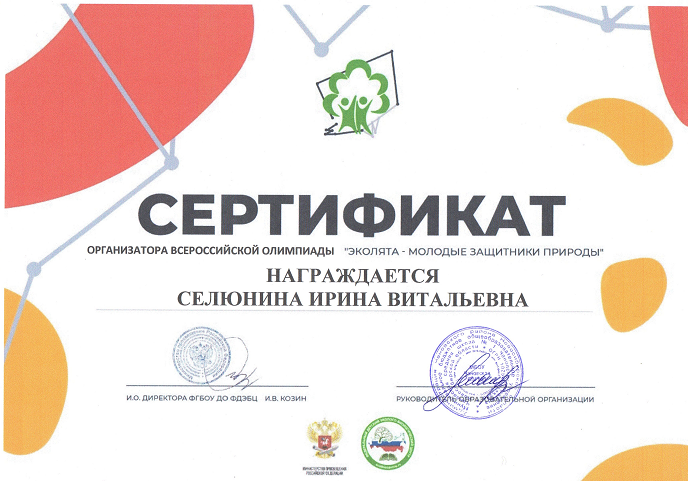 